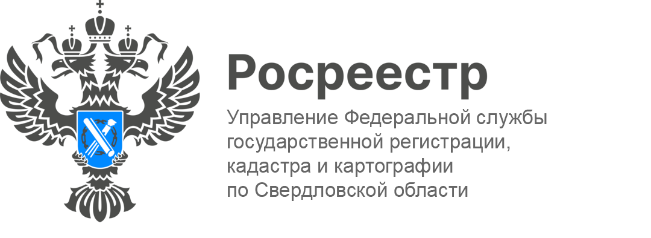 ПРЕСС-РЕЛИЗВ Свердловской области сохраняется количество
 вторичных сделокВ Свердловской области за май зарегистрировано 11 771 прав на основании договоров купли-продажи. «В мае текущего года количество зарегистрированных прав собственности на жилые помещения в сегменте «вторичного жилья» составило 11,8 тысяч. 
37 процентов сделок приходится на Екатеринбург. Больше всего договоров купли-продажи зафиксировано в Академическом районе, второе место занимает район Уктус, третье место – район ЖБИ» - отмечает руководитель Управления Игорь Цыганаш.На втором месте Нижний Тагил (969), третье место у Каменск-Уральского (488), четвертое – у Первоуральска (347), пятое – у Березовского (266). Контакты для СМИПресс-служба Управления Росреестра по Свердловской области +7 343 375 40 81 press66_rosreestr@mail.ruwww.rosreestr.gov.ru620062, г. Екатеринбург, ул. Генеральская, 6 а.